MOTS CROISÉS DE LA NAISSANCE D’UN BÉBÉ : trouvez les mots qui manquent, remplissez les mots croisés, jouez au pendu avec le vocabulaire.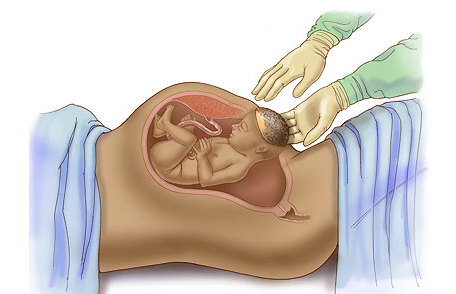 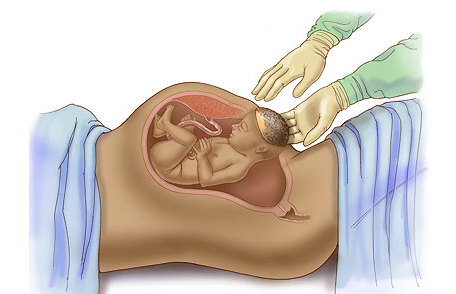 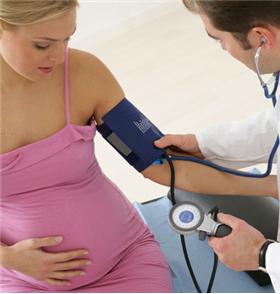 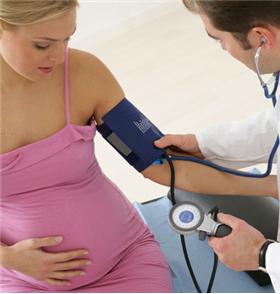 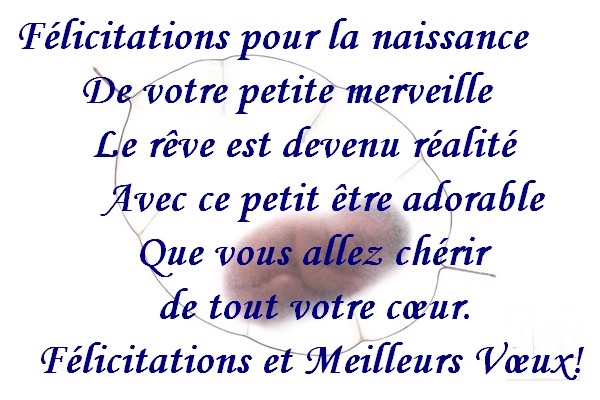 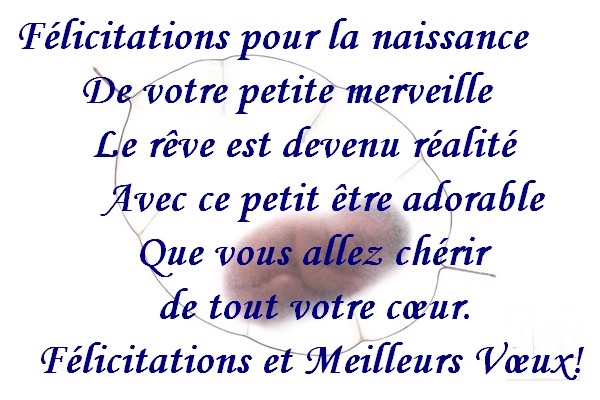 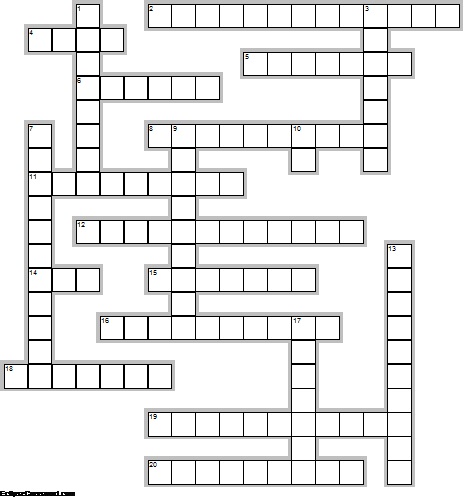 Liste des mots qu’on peut plier pour la cacher: tension, hémorragie, contraction, accouchement, pré-éclampsie, maternité, sage-femme, médecin, épidurale, césarienne, bloc, faites, faisons, au, aux, souffert, bonheur, naissance, température, poussez. 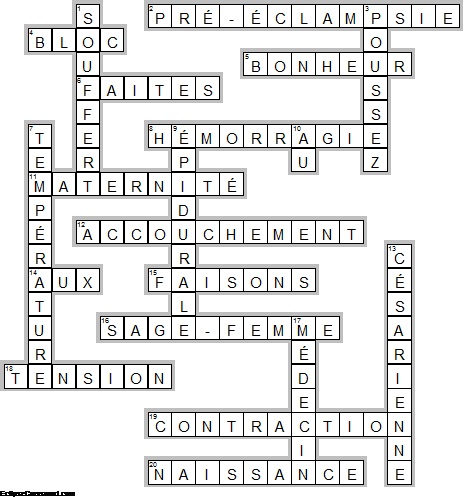 